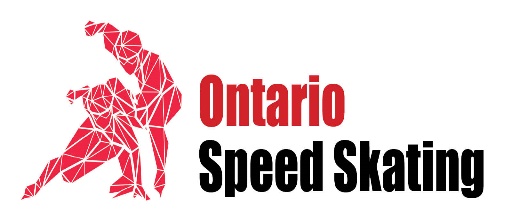 2021 Annual General Meeting of the Ontario Speed Skating AssociationMonday February 21, 2022 7:30 PM EST via GoTo MeetingDRAFT MINUTESBoard of Directors and Staff- David Butterworth-President, Neil Monkman-Vice President, Bernadette Byrne-Treasurer, George Simpson -Secretary, Julie Colbourne-Milne-Director at Large, Carole Emblin- Director at Large, Mary Frances Carter-Executive Director, Elizabeth Migneron-High Performance Director, Julie Byers- Sport Manager, and Laura Young-Administrative Assistant.Guests: Krista Walford BDO, Laura Woodall, Douglas Duncan, Jay Hahn, Diane Simpson, Shane Lloyd, Stephen Lantagne, Christian Cote-Durham, Peter Ferguson, Christa Culhane, Benoit Letourneau, and Mike Murray-Golden Horseshoe. Welcome and Opening Comments by the Chair: Mr. David ButterworthMr. David Butterworth welcomed everyone to the Ontario Speed Skating Association’s online 2021 Annual General Meeting. The meeting was called to order at 7:34 PM ET. David introduced the Board of Directors and staff and welcomed Krista Walford, CPA, CA Senior Manager from BDO.Establishment of Quorum, and Confirmation of Voting DelegatesA confirmation of the number of voting members present was announced. There were 18 voting members present. In accordance with our By-Laws, ten voting members in good standing, either present in person or by proxy constitutes quorumAppoint Recording Secretary for the meetingMotion to approve Mary Frances Carter as the Recording Secretary for the 2021 Annual General Meeting made by Will Mason (Hamilton) and seconded by Talena Kraus (Barrie). Motion carried.4. Appoint the Scrutineers for the Meeting Motion to appoint Mary Frances Carter and Laura Young as the scrutineers for the 2021 Annual General Meeting made by Michelle Stapleton (Brampton) and Ken George (Toronto). Motion carried.5. Approval of the AgendaMotion to approve the agenda for the 2021 Annual General Meeting held on February 21, 2022 for the Ontario Speed Skating Association as presented. Motion made by Colleen Murphy (Quinte) and seconded by Andrew Gimby (Ottawa). Motion carried.6. Approval of the 2020 Annual General Meeting MinutesMotion to approve the Minutes of the 2020 Annual General Meeting of the Ontario Speed Skating        Association held on February 28, 2021 as distributed. Motion made by Ken George (Toronto) and    seconded by Robert Baron (Markham). Motion carried.7. Presentation of the August 31, 2021 Financial Statements  Ms. Krista Walford, CPA, CA Senior Manager, BDO Canada presented the August 31, 2021 Financial Statements. Motion to receive the Financial Statements for the fiscal year ending August 31, 2021. Motion made by Simon Barker (Sudbury) and seconded by Talena Kraus (Barrie). Motion carried.8. Appoint the 2022-2023 AccountantsMotion to appoint BDO Guelph as the accountants for the Ontario Speed Skating Association. Motion made by Ken George (Toronto) and seconded by Michelle Stapleton (Brampton). Motion carried.9. OSSA Annual ReportMotion to receive the OSSA Annual Report as presented made by Talena Kraus (Barrie) and seconded by Ken George (Toronto). Motion carried.10. Election of new Directors Motion to elect by ordinary resolution the following Directors for a two-year term: Douglas Duncan as Vice President, Jim Crosscombe as Secretary, and Jay Hahn as a Director at Large. Motion made by Robert Baron (Markham) and seconded by Ken George (Toronto). Motion carried. Closing remarks by David Butterworth (Chair) and Mary Frances Carter (Executive Director)The meeting was adjourned at 8:45 PM. In Attendance: Voting members: Talena Kraus-Barrie, Michelle Stapleton-Brampton, Christine Morrison–Cambridge, Dean Hoisak–Gloucester, Will Mason-Hamilton, Simon Barker-Kawartha, Lisa Croll-Kingston, Matt Kerwin-Kitchener Waterloo, Murray Ebel-London,  Robert Baron-Markham, Paul Emblin-Milton, Todd Vernon-Newmarket, Mark O’Donnell-Oakville, Andrew Gimby-Ottawa, Colleen Murphy-Quinte, Jennifer Roney-St Lawrence, Natalie Lefort-Sudbury, and Ken George-Toronto.